Уважаемые обучающиеся 11 классов и родители (законные представители)!Ознакомьтесь с информационными материалами о процедуре проведении итогового сочинения (изложения) 05 декабря 2018 года (порядок участия, работа с бланками, проверка и оценивание, ознакомление с результатами и др.).Итоговое сочинение (изложение)является допуском к государственной итоговой аттестацииАдминистрации МАОУ СОШ № 11 информирует, что Федеральным институтом педагогических измерений опубликованы методические рекомендации по организации и проведению итогового сочинения (изложения) в 2018-2019 учебном году.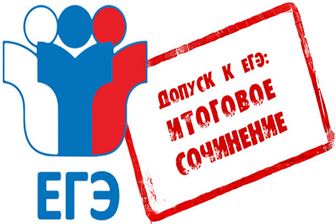 Методические материалы по проведению итогового сочинения (изложения) - 2018-2019 учебный годПисьмо Рособрнадзора от 23.10.2018 г. № 10-875Рекомендации по организации и проведению итогового сочинения (изложения) для органов исполнительной власти субъектов РФ, осуществляющих государственное управление в сфере образованияРекомендации по техническому обеспечению организации и проведения итогового сочинения (изложения)Сборник отчетных форм для проведения итогового сочинения (изложения)Критерии оценивания итогового сочинения (изложения)Правила заполнения бланков итогового сочинения (изложения)Методические рекомендации по подготовке и проведению итогового сочинения (изложения) для образовательных организаций, реализующих образовательные программы среднего общего образованияМетодические рекомендации по подготовке к итоговому сочинению (изложению) для участников итогового сочинения (изложения)Методические рекомендации для экспертов, участвующих в проверке итогового сочинения (изложения)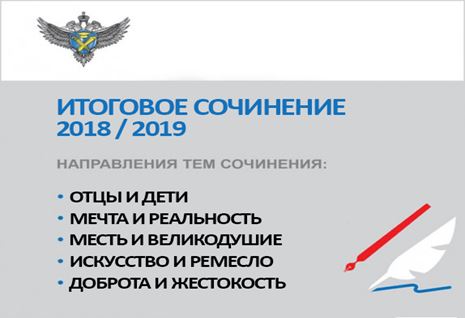 Сроки проведения итогового сочинения (изложения) в 2018-2019 гг.Срок написания заявления на участие в итоговом сочинении (изложении) – до 21 ноября 2018 года.Дата проведения итогового сочинения (изложения) – 5 декабря 2018 года, начало экзамена – 10.00 по местному времени.Продолжительность итогового сочинения (изложения) - 3 часа 55 минут (235 минут). В это время не включается заполнение полей регистрации и инструктаж. Для участников экзамена с ограниченными возможностями здоровья экзамен длится на 1,5 часа больше. Если экзамен для участников с ОВЗ длится более 4 часов, то для них организуется питание и перерывы на отдых.Дата опубликования результатов – не позднее 12 декабря 2018 года.Дополнительные сроки – 6 февраля 2019 года и 8 мая 2019 года.Срок действия результатов, полученных на итоговом сочинении: как допуск к ГИА – бессрочно, при подаче документов в ВУЗ – 4 года. Если участник прошлых лет решает переписать итоговое сочинение, то результат предыдущего экзамена аннулируется.Важно: при подаче документов при поступлении на бакалавриат или специалитет ВУЗ может начислить абитуриенту дополнительные баллы (от 1 до 10) за итоговое сочинение!Для начисления индивидуальных баллов за итоговое сочинение абитуриент должен сообщить о своем желании получить бонусные баллы приёмной комиссии вуза. Каждый вуз будет иметь доступ к бланкам итогового сочинения и результатам проверки работы любого выпускника в информационной системе ФИС ГИА, поэтому распечатывать и относить в вуз материалы итогового сочинения абитуриенту не надо. За итоговое изложение бонусные баллы не начисляются.Кто может писать вместо сочинения изложениеВыбрать изложение вместо итогового сочинения могут следующие выпускники:- обучающиеся с ограниченными возможностями здоровья или дети-инвалиды и инвалиды;- обучающиеся по образовательным программам среднего общего образования в специальных учебно-воспитательных учреждениях закрытого типа, а также в учреждениях, исполняющих наказание в виде лишения свободы;- обучающиеся на дому, в образовательных организациях, в том числе санаторно-курортных, в которых проводятся необходимые лечебные, реабилитационные и оздоровительные мероприятия для нуждающихся в длительном лечении на основании заключения медицинской организации.Комментарий к открытым тематическим направлениям 2018/19 учебного года, подготовленный специалистами ФГБНУ «ФИПИ»1. Отцы      и    дети
Данное направление обращено к вечной проблеме человеческого бытия, связанной с неизбежностью смены поколений, гармоничными и дисгармоничными взаимоотношениями «отцов» и «детей». Эта тема затронута во многих произведениях литературы, где рассматриваются различные типы взаимодействия между представителями разных поколений (от конфликтного противостояния до взаимопонимания и преемственности) и выявляются причины противоборства между ними, а также пути их духовного сближения.2. Мечта     и      реальность
Понятия «мечта» и «реальность» во многом противопоставлены и одновременно тесно связаны, они нацеливают на осмысление различных представлений о мире и смысле жизни, на раздумье о том, как реальность порождает мечту и как мечта человека поднимает его над обыденностью. В литературе немало героев, по-разному относящихся к мечте: одни воодушевлены благородными устремлениями и готовы их воплотить в жизнь, другие оказались в плену прекраснодушных мечтаний, третьи лишены высокой мечты и подчинены низменным целям.3. Месть        и        великодушие
В рамках данного направления можно рассуждать о диаметрально противоположных проявлениях человеческой натуры, связанных с представлениями о добре и зле, милосердии и жестокости, миролюбии и агрессии. Понятия «месть» и «великодушие» часто оказываются в центре внимания писателей, которые исследуют реакции человека на жизненные вызовы, на поступки других людей, анализируют поведение героев в ситуации нравственного выбора как в личностном, так и в социально-историческом плане.4.Искусство      и          ремесло
Темы данного направления актуализируют представления выпускников о предназначении произведений искусства и мере таланта их создателей, дают возможность поразмышлять о миссии художника и его роли в обществе, о том, где заканчивается ремесло и начинается искусство. Литература постоянно обращается к осмыслению феномена творчества, изображению созидательного труда, помогает раскрыть внутренний мир персонажа через его отношение к искусству и ремеслу.5.Доброта      и       жестокость
Данное направление нацеливает выпускников на раздумье о нравственных основах отношения к человеку и всему живому, позволяет размышлять, с одной стороны, о гуманистическом стремлении ценить и беречь жизнь, с другой – об антигуманном желании причинять страдание и боль другим и даже самому себе. Понятия «доброта» и «жестокость» принадлежат к «вечным» категориям, во многих произведениях литературы показаны персонажи, тяготеющие к одному из этих полюсов или проходящие путь нравственного перерождения.Требования к итоговому сочинению (изложению)1. Объём итогового сочинения – от 350 слов («незачёт» при объёме – менее 250 слов), итогового изложения – 250-300 слов («незачёт» при объёме – менее 250 слов).2. Не допускается списывание из любых источников. Экзаменационная работа должна выполняться самостоятельно.3. Экзаменационные работы должны оцениваться по критериям: для сочинения – 5 критериев, для изложения – 3.Итоговое сочинение:1. Соответствие теме.2. Аргументация. Привлечение литературного материала.3. Композиция и логика рассуждения.4. Качество письменной речи.5. Грамотность.